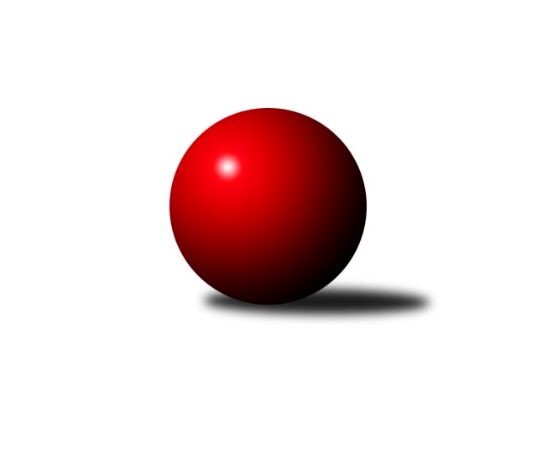 Č.14Ročník 2017/2018	10.5.2024 Přebor Plzeňského kraje 2017/2018Statistika 14. kolaTabulka družstev:		družstvo	záp	výh	rem	proh	skore	sety	průměr	body	plné	dorážka	chyby	1.	TJ Baník Stříbro	14	12	0	2	83.0 : 29.0 	(207.5 : 128.5)	2770	24	1894	876	39.9	2.	SK Škoda VS Plzeň B	14	11	0	3	75.0 : 37.0 	(206.5 : 129.5)	2718	22	1860	858	43.6	3.	TJ Dobřany B	14	8	1	5	60.0 : 52.0 	(170.5 : 165.5)	2646	17	1825	821	37.9	4.	TJ Sokol Díly A	14	8	0	6	53.5 : 58.5 	(155.0 : 181.0)	2627	16	1832	795	49.5	5.	TJ Sokol Plzeň V.	14	6	3	5	62.0 : 50.0 	(171.0 : 165.0)	2702	15	1862	840	40	6.	TJ Sokol Újezd sv. Kříže	14	7	0	7	58.0 : 54.0 	(174.0 : 162.0)	2719	14	1861	857	44.6	7.	Kuž.Holýšov B	14	6	0	8	57.0 : 55.0 	(171.5 : 164.5)	2761	12	1907	855	47.4	8.	TJ Baník Stříbro B	14	5	1	8	48.5 : 63.5 	(155.0 : 181.0)	2647	11	1825	823	48.3	9.	TJ Havlovice B	14	5	0	9	47.0 : 65.0 	(146.5 : 189.5)	2619	10	1825	794	47.8	10.	TJ Sokol Kdyně C	14	4	2	8	46.0 : 66.0 	(159.0 : 177.0)	2702	10	1886	816	52.4	11.	TJ Sokol Pec pod Čerchovem	14	4	1	9	39.0 : 73.0 	(142.5 : 193.5)	2642	9	1864	778	59.3	12.	TJ Havlovice C	14	4	0	10	43.0 : 69.0 	(157.0 : 179.0)	2548	8	1790	758	51.2Tabulka doma:		družstvo	záp	výh	rem	proh	skore	sety	průměr	body	maximum	minimum	1.	TJ Baník Stříbro	7	7	0	0	48.0 : 8.0 	(115.5 : 52.5)	3158	14	3217	3101	2.	SK Škoda VS Plzeň B	7	7	0	0	43.0 : 13.0 	(111.5 : 56.5)	3138	14	3198	2986	3.	TJ Dobřany B	7	6	1	0	41.0 : 15.0 	(101.5 : 66.5)	2540	13	2580	2499	4.	TJ Sokol Díly A	7	6	0	1	34.0 : 22.0 	(88.5 : 79.5)	2546	12	2586	2522	5.	TJ Sokol Plzeň V.	7	4	2	1	38.0 : 18.0 	(91.0 : 77.0)	2555	10	2600	2509	6.	Kuž.Holýšov B	7	4	0	3	33.0 : 23.0 	(97.5 : 70.5)	2576	8	2617	2522	7.	TJ Sokol Újezd sv. Kříže	7	4	0	3	31.0 : 25.0 	(93.0 : 75.0)	2560	8	2599	2523	8.	TJ Havlovice C	7	4	0	3	30.0 : 26.0 	(93.0 : 75.0)	2499	8	2565	2420	9.	TJ Baník Stříbro B	7	3	1	3	27.5 : 28.5 	(82.5 : 85.5)	3034	7	3133	2914	10.	TJ Havlovice B	7	3	0	4	27.0 : 29.0 	(77.5 : 90.5)	2454	6	2495	2407	11.	TJ Sokol Kdyně C	7	3	0	4	26.0 : 30.0 	(80.5 : 87.5)	3045	6	3112	2971	12.	TJ Sokol Pec pod Čerchovem	7	3	0	4	25.0 : 31.0 	(86.5 : 81.5)	2441	6	2529	2349Tabulka venku:		družstvo	záp	výh	rem	proh	skore	sety	průměr	body	maximum	minimum	1.	TJ Baník Stříbro	7	5	0	2	35.0 : 21.0 	(92.0 : 76.0)	2715	10	3224	2441	2.	SK Škoda VS Plzeň B	7	4	0	3	32.0 : 24.0 	(95.0 : 73.0)	2648	8	3229	2390	3.	TJ Sokol Újezd sv. Kříže	7	3	0	4	27.0 : 29.0 	(81.0 : 87.0)	2750	6	3104	2479	4.	TJ Sokol Plzeň V.	7	2	1	4	24.0 : 32.0 	(80.0 : 88.0)	2732	5	3164	2445	5.	Kuž.Holýšov B	7	2	0	5	24.0 : 32.0 	(74.0 : 94.0)	2792	4	3099	2452	6.	TJ Baník Stříbro B	7	2	0	5	21.0 : 35.0 	(72.5 : 95.5)	2647	4	3129	2405	7.	TJ Sokol Kdyně C	7	1	2	4	20.0 : 36.0 	(78.5 : 89.5)	2644	4	3025	2357	8.	TJ Havlovice B	7	2	0	5	20.0 : 36.0 	(69.0 : 99.0)	2642	4	3082	2425	9.	TJ Sokol Díly A	7	2	0	5	19.5 : 36.5 	(66.5 : 101.5)	2641	4	3020	2448	10.	TJ Dobřany B	7	2	0	5	19.0 : 37.0 	(69.0 : 99.0)	2661	4	3108	2449	11.	TJ Sokol Pec pod Čerchovem	7	1	1	5	14.0 : 42.0 	(56.0 : 112.0)	2671	3	2952	2378	12.	TJ Havlovice C	7	0	0	7	13.0 : 43.0 	(64.0 : 104.0)	2544	0	2874	2286Tabulka podzimní části:		družstvo	záp	výh	rem	proh	skore	sety	průměr	body	doma	venku	1.	TJ Baník Stříbro	11	10	0	1	67.0 : 21.0 	(160.0 : 104.0)	2836	20 	6 	0 	0 	4 	0 	1	2.	SK Škoda VS Plzeň B	11	9	0	2	60.0 : 28.0 	(165.5 : 98.5)	2743	18 	6 	0 	0 	3 	0 	2	3.	TJ Dobřany B	11	7	1	3	52.0 : 36.0 	(137.0 : 127.0)	2709	15 	5 	1 	0 	2 	0 	3	4.	TJ Sokol Újezd sv. Kříže	11	6	0	5	50.0 : 38.0 	(143.0 : 121.0)	2732	12 	3 	0 	2 	3 	0 	3	5.	TJ Sokol Díly A	11	6	0	5	41.0 : 47.0 	(122.5 : 141.5)	2636	12 	4 	0 	1 	2 	0 	4	6.	TJ Sokol Plzeň V.	11	4	3	4	45.0 : 43.0 	(127.5 : 136.5)	2701	11 	2 	2 	1 	2 	1 	3	7.	TJ Sokol Kdyně C	11	4	2	5	40.0 : 48.0 	(128.5 : 135.5)	2745	10 	3 	0 	2 	1 	2 	3	8.	Kuž.Holýšov B	11	4	0	7	42.0 : 46.0 	(134.5 : 129.5)	2802	8 	3 	0 	3 	1 	0 	4	9.	TJ Baník Stříbro B	11	3	1	7	33.0 : 55.0 	(113.5 : 150.5)	2575	7 	2 	1 	3 	1 	0 	4	10.	TJ Sokol Pec pod Čerchovem	11	3	1	7	31.0 : 57.0 	(115.0 : 149.0)	2596	7 	2 	0 	3 	1 	1 	4	11.	TJ Havlovice B	11	3	0	8	34.0 : 54.0 	(110.5 : 153.5)	2552	6 	2 	0 	3 	1 	0 	5	12.	TJ Havlovice C	11	3	0	8	33.0 : 55.0 	(126.5 : 137.5)	2585	6 	3 	0 	3 	0 	0 	5Tabulka jarní části:		družstvo	záp	výh	rem	proh	skore	sety	průměr	body	doma	venku	1.	TJ Sokol Plzeň V.	3	2	0	1	17.0 : 7.0 	(43.5 : 28.5)	2512	4 	2 	0 	0 	0 	0 	1 	2.	TJ Baník Stříbro	3	2	0	1	16.0 : 8.0 	(47.5 : 24.5)	2771	4 	1 	0 	0 	1 	0 	1 	3.	TJ Baník Stříbro B	3	2	0	1	15.5 : 8.5 	(41.5 : 30.5)	2882	4 	1 	0 	0 	1 	0 	1 	4.	SK Škoda VS Plzeň B	3	2	0	1	15.0 : 9.0 	(41.0 : 31.0)	2717	4 	1 	0 	0 	1 	0 	1 	5.	Kuž.Holýšov B	3	2	0	1	15.0 : 9.0 	(37.0 : 35.0)	2512	4 	1 	0 	0 	1 	0 	1 	6.	TJ Havlovice B	3	2	0	1	13.0 : 11.0 	(36.0 : 36.0)	2771	4 	1 	0 	1 	1 	0 	0 	7.	TJ Sokol Díly A	3	2	0	1	12.5 : 11.5 	(32.5 : 39.5)	2694	4 	2 	0 	0 	0 	0 	1 	8.	TJ Havlovice C	3	1	0	2	10.0 : 14.0 	(30.5 : 41.5)	2473	2 	1 	0 	0 	0 	0 	2 	9.	TJ Dobřany B	3	1	0	2	8.0 : 16.0 	(33.5 : 38.5)	2473	2 	1 	0 	0 	0 	0 	2 	10.	TJ Sokol Újezd sv. Kříže	3	1	0	2	8.0 : 16.0 	(31.0 : 41.0)	2751	2 	1 	0 	1 	0 	0 	1 	11.	TJ Sokol Pec pod Čerchovem	3	1	0	2	8.0 : 16.0 	(27.5 : 44.5)	2718	2 	1 	0 	1 	0 	0 	1 	12.	TJ Sokol Kdyně C	3	0	0	3	6.0 : 18.0 	(30.5 : 41.5)	2728	0 	0 	0 	2 	0 	0 	1 Zisk bodů pro družstvo:		jméno hráče	družstvo	body	zápasy	v %	dílčí body	sety	v %	1.	Jaroslav Harančík 	TJ Baník Stříbro 	12	/	14	(86%)	37	/	56	(66%)	2.	Jan Čech 	TJ Baník Stříbro 	11	/	14	(79%)	41	/	56	(73%)	3.	Ladislav Filek 	SK Škoda VS Plzeň B 	11	/	14	(79%)	37	/	56	(66%)	4.	Ljubica Müllerová 	SK Škoda VS Plzeň B 	10	/	12	(83%)	38	/	48	(79%)	5.	Pavel Kučera 	TJ Sokol Plzeň V. 	10	/	12	(83%)	31	/	48	(65%)	6.	Vladimír Šraga 	TJ Baník Stříbro 	10	/	14	(71%)	36	/	56	(64%)	7.	Václav Toupal 	TJ Havlovice B 	10	/	14	(71%)	30.5	/	56	(54%)	8.	Petr Vrba 	TJ Havlovice B 	9	/	12	(75%)	25	/	48	(52%)	9.	Jaroslav Pejsar 	TJ Sokol Plzeň V. 	9	/	13	(69%)	31	/	52	(60%)	10.	Jan Vacikar 	TJ Baník Stříbro 	9	/	13	(69%)	30	/	52	(58%)	11.	Bernard Vraniak 	TJ Baník Stříbro 	9	/	13	(69%)	30	/	52	(58%)	12.	Dominik Král 	TJ Baník Stříbro B 	9	/	13	(69%)	29.5	/	52	(57%)	13.	Jakub Janouch 	Kuž.Holýšov B 	9	/	14	(64%)	33	/	56	(59%)	14.	Jiří Šlajer 	Kuž.Holýšov B 	9	/	14	(64%)	30.5	/	56	(54%)	15.	Michal Müller 	SK Škoda VS Plzeň B 	8	/	11	(73%)	34	/	44	(77%)	16.	Martin Vít 	SK Škoda VS Plzeň B 	8	/	11	(73%)	27.5	/	44	(63%)	17.	Petra Vařechová 	TJ Havlovice C 	8	/	12	(67%)	31	/	48	(65%)	18.	Václav Praštil 	TJ Sokol Újezd sv. Kříže 	8	/	12	(67%)	27	/	48	(56%)	19.	Miroslav Pivoňka 	TJ Sokol Újezd sv. Kříže 	8	/	13	(62%)	31	/	52	(60%)	20.	Jan Ebelender 	TJ Dobřany B 	8	/	13	(62%)	29.5	/	52	(57%)	21.	Pavel Treppesch 	TJ Baník Stříbro 	8	/	14	(57%)	31.5	/	56	(56%)	22.	Jaromír Byrtus 	TJ Sokol Díly A 	8	/	14	(57%)	27.5	/	56	(49%)	23.	Jan Gottwald 	TJ Sokol Pec pod Čerchovem 	8	/	14	(57%)	26	/	56	(46%)	24.	Jiří Kalista 	TJ Havlovice C 	7	/	11	(64%)	24.5	/	44	(56%)	25.	Ladislav Filek 	SK Škoda VS Plzeň B 	7	/	11	(64%)	23.5	/	44	(53%)	26.	Jiří Dohnal 	TJ Sokol Kdyně C 	7	/	12	(58%)	26.5	/	48	(55%)	27.	Jaroslav Pittr 	TJ Sokol Díly A 	7	/	12	(58%)	24.5	/	48	(51%)	28.	Václav Šesták 	TJ Dobřany B 	7	/	13	(54%)	26.5	/	52	(51%)	29.	Jaroslav Dufek 	TJ Sokol Újezd sv. Kříže 	7	/	14	(50%)	31.5	/	56	(56%)	30.	Tomáš Lukeš 	Kuž.Holýšov B 	7	/	14	(50%)	29.5	/	56	(53%)	31.	Jiří Rádl 	TJ Havlovice B 	7	/	14	(50%)	27	/	56	(48%)	32.	Miroslav Martínek 	Kuž.Holýšov B 	7	/	14	(50%)	26	/	56	(46%)	33.	Michal Lohr 	TJ Dobřany B 	7	/	14	(50%)	23.5	/	56	(42%)	34.	Marek Smetana 	TJ Dobřany B 	6	/	9	(67%)	22.5	/	36	(63%)	35.	Josef Fidrant 	TJ Sokol Kdyně C 	6	/	9	(67%)	22	/	36	(61%)	36.	Eva Kotalová 	TJ Sokol Kdyně C 	6	/	10	(60%)	23	/	40	(58%)	37.	Jana Pytlíková 	TJ Sokol Kdyně C 	6	/	13	(46%)	27.5	/	52	(53%)	38.	Jan Kučera 	TJ Dobřany B 	6	/	13	(46%)	25.5	/	52	(49%)	39.	Miroslav Lukáš 	TJ Havlovice C 	6	/	13	(46%)	24	/	52	(46%)	40.	Zdeněk Housar 	TJ Sokol Pec pod Čerchovem 	6	/	13	(46%)	23	/	52	(44%)	41.	Jan Murin 	TJ Sokol Pec pod Čerchovem 	6	/	14	(43%)	29.5	/	56	(53%)	42.	Luboš Špís 	TJ Dobřany B 	6	/	14	(43%)	29.5	/	56	(53%)	43.	Jaroslav Jílek 	TJ Sokol Díly A 	6	/	14	(43%)	22.5	/	56	(40%)	44.	Jaroslav Pišta 	TJ Sokol Újezd sv. Kříže 	5	/	7	(71%)	18.5	/	28	(66%)	45.	Michael Martínek 	Kuž.Holýšov B 	5	/	7	(71%)	17.5	/	28	(63%)	46.	Petr Šabek 	TJ Sokol Újezd sv. Kříže 	5	/	10	(50%)	21	/	40	(53%)	47.	Lucie Trochová 	TJ Baník Stříbro B 	5	/	10	(50%)	19.5	/	40	(49%)	48.	Jana Bradáčová 	TJ Havlovice C 	5	/	10	(50%)	19.5	/	40	(49%)	49.	Jiří Jílek 	TJ Sokol Díly A 	5	/	10	(50%)	17.5	/	40	(44%)	50.	Josef Nedoma 	TJ Havlovice B 	5	/	12	(42%)	22	/	48	(46%)	51.	Jan Lommer 	TJ Sokol Kdyně C 	5	/	12	(42%)	20	/	48	(42%)	52.	Pavel Troch 	TJ Baník Stříbro B 	5	/	13	(38%)	22.5	/	52	(43%)	53.	Oldřich Jankovský 	TJ Sokol Újezd sv. Kříže 	5	/	13	(38%)	21.5	/	52	(41%)	54.	Ivana Gottwaldová 	TJ Sokol Pec pod Čerchovem 	5	/	14	(36%)	27	/	56	(48%)	55.	Tomáš Kamínek 	TJ Sokol Újezd sv. Kříže 	5	/	14	(36%)	21.5	/	56	(38%)	56.	Ivan Vladař 	TJ Sokol Plzeň V. 	4	/	6	(67%)	15	/	24	(63%)	57.	Tereza Krumlová 	TJ Sokol Kdyně C 	4	/	8	(50%)	16	/	32	(50%)	58.	Petr Ježek 	Kuž.Holýšov B 	4	/	9	(44%)	17	/	36	(47%)	59.	Martin Karkoš 	TJ Sokol Plzeň V. 	4	/	10	(40%)	19.5	/	40	(49%)	60.	Jiří Punčochář 	TJ Baník Stříbro B 	4	/	11	(36%)	20.5	/	44	(47%)	61.	Jiří Šašek 	TJ Sokol Plzeň V. 	4	/	11	(36%)	19	/	44	(43%)	62.	Karel Konvář 	TJ Sokol Plzeň V. 	4	/	11	(36%)	17.5	/	44	(40%)	63.	Jiří Pivoňka st.	TJ Havlovice C 	4	/	12	(33%)	21.5	/	48	(45%)	64.	Petr Diviš 	TJ Sokol Plzeň V. 	4	/	13	(31%)	19	/	52	(37%)	65.	Tomáš Palka 	TJ Baník Stříbro B 	4	/	13	(31%)	16	/	52	(31%)	66.	Ivana Lukášová 	TJ Havlovice C 	4	/	14	(29%)	23.5	/	56	(42%)	67.	Martin Kupka 	SK Škoda VS Plzeň B 	4	/	14	(29%)	21.5	/	56	(38%)	68.	Jiří Pivoňka ml.	TJ Havlovice B 	4	/	14	(29%)	17	/	56	(30%)	69.	Karel Ganaj 	TJ Baník Stříbro B 	3.5	/	8	(44%)	15.5	/	32	(48%)	70.	Zdeněk Kuneš 	TJ Sokol Díly A 	3.5	/	9	(39%)	17.5	/	36	(49%)	71.	Jindřich Mašek 	TJ Sokol Plzeň V. 	3	/	3	(100%)	8	/	12	(67%)	72.	Vlastimil Kraus 	Kuž.Holýšov B 	3	/	3	(100%)	7.5	/	12	(63%)	73.	Milena Pittnerová 	TJ Sokol Díly A 	3	/	5	(60%)	13.5	/	20	(68%)	74.	Ivan Böhm 	TJ Sokol Pec pod Čerchovem 	3	/	12	(25%)	18.5	/	48	(39%)	75.	Jiří Ochotný 	TJ Sokol Díly A 	3	/	14	(21%)	18.5	/	56	(33%)	76.	Jan Murin 	TJ Sokol Pec pod Čerchovem 	3	/	14	(21%)	15	/	56	(27%)	77.	Šárka Lipchavská 	TJ Baník Stříbro B 	2	/	2	(100%)	5	/	8	(63%)	78.	Patrik Kolář 	TJ Sokol Plzeň V. 	2	/	2	(100%)	4	/	8	(50%)	79.	Šárka Sýkorová 	SK Škoda VS Plzeň B 	2	/	4	(50%)	10.5	/	16	(66%)	80.	Josef Šnajdr 	SK Škoda VS Plzeň B 	2	/	4	(50%)	8.5	/	16	(53%)	81.	Gabriela Bartoňová 	TJ Sokol Kdyně C 	2	/	5	(40%)	6.5	/	20	(33%)	82.	Jaroslav Knap 	TJ Baník Stříbro B 	2	/	12	(17%)	19.5	/	48	(41%)	83.	Martin Šubrt 	TJ Havlovice B 	2	/	14	(14%)	22	/	56	(39%)	84.	Jana Kuželková 	TJ Sokol Díly A 	1	/	1	(100%)	4	/	4	(100%)	85.	Milan Vlček 	TJ Baník Stříbro B 	1	/	1	(100%)	4	/	4	(100%)	86.	Ivana Zíková 	SK Škoda VS Plzeň B 	1	/	1	(100%)	3	/	4	(75%)	87.	Jan Jirovský 	TJ Sokol Plzeň V. 	1	/	1	(100%)	2.5	/	4	(63%)	88.	Zuzana Feketeová 	TJ Sokol Újezd sv. Kříže 	1	/	1	(100%)	2	/	4	(50%)	89.	Václav Loukotka 	TJ Baník Stříbro B 	1	/	2	(50%)	5	/	8	(63%)	90.	Iveta Kouříková 	TJ Sokol Díly A 	1	/	2	(50%)	5	/	8	(63%)	91.	Josef Tětek 	TJ Sokol Plzeň V. 	1	/	2	(50%)	4.5	/	8	(56%)	92.	Otto Sloup 	TJ Dobřany B 	1	/	2	(50%)	4	/	8	(50%)	93.	Marek Eisman 	TJ Dobřany B 	1	/	3	(33%)	5.5	/	12	(46%)	94.	Jiří Myslík 	Kuž.Holýšov B 	1	/	8	(13%)	8.5	/	32	(27%)	95.	Karel Bradáč 	TJ Havlovice C 	1	/	10	(10%)	12	/	40	(30%)	96.	Karel Uxa 	SK Škoda VS Plzeň B 	0	/	1	(0%)	2	/	4	(50%)	97.	Karel Řezníček 	TJ Sokol Díly A 	0	/	1	(0%)	1	/	4	(25%)	98.	Koloman Lázok 	TJ Dobřany B 	0	/	1	(0%)	1	/	4	(25%)	99.	Tereza Housarová 	TJ Sokol Pec pod Čerchovem 	0	/	1	(0%)	1	/	4	(25%)	100.	Lukáš Jírovec 	TJ Havlovice C 	0	/	1	(0%)	1	/	4	(25%)	101.	Veronika Dohnalová 	TJ Sokol Kdyně C 	0	/	1	(0%)	0	/	4	(0%)	102.	Václav Dubec 	TJ Baník Stříbro 	0	/	1	(0%)	0	/	4	(0%)	103.	Jan Sokol 	TJ Sokol Díly A 	0	/	2	(0%)	3.5	/	8	(44%)	104.	Martin Krištof 	TJ Dobřany B 	0	/	2	(0%)	3	/	8	(38%)	105.	Jan Kapic 	TJ Sokol Pec pod Čerchovem 	0	/	2	(0%)	2.5	/	8	(31%)	106.	Lucie Strádalová 	TJ Sokol Kdyně C 	0	/	2	(0%)	1.5	/	8	(19%)	107.	Filip Ticháček 	TJ Havlovice C 	0	/	2	(0%)	1	/	8	(13%)	108.	Monika Fialová 	TJ Sokol Kdyně C 	0	/	3	(0%)	4	/	12	(33%)	109.	Kristýna Krumlová 	TJ Sokol Kdyně C 	0	/	3	(0%)	4	/	12	(33%)	110.	Luboš Kohout 	TJ Havlovice B 	0	/	3	(0%)	2	/	12	(17%)	111.	Štěpánka Peštová 	TJ Sokol Kdyně C 	0	/	4	(0%)	3	/	16	(19%)Průměry na kuželnách:		kuželna	průměr	plné	dorážka	chyby	výkon na hráče	1.	TJ Sokol Kdyně, 1-4	3065	2105	959	51.6	(510.9)	2.	SK Škoda VS Plzeň, 1-4	3061	2097	963	54.8	(510.2)	3.	Stříbro, 1-4	3054	2106	948	53.6	(509.1)	4.	Kuželky Holýšov, 1-2	2545	1764	781	48.8	(424.3)	5.	TJ Sokol Újezd Sv. Kříže, 1-2	2544	1771	773	42.8	(424.1)	6.	Sokol Plzeň V, 1-4	2533	1756	776	39.2	(422.2)	7.	Sokol Díly, 1-2	2531	1750	780	42.2	(421.9)	8.	TJ Dobřany, 1-2	2508	1730	778	39.9	(418.1)	9.	Havlovice, 1-2	2471	1725	746	41.8	(412.0)	10.	Pec Pod Čerchovem, 1-2	2449	1718	731	51.8	(408.3)Nejlepší výkony na kuželnách:TJ Sokol Kdyně, 1-4TJ Baník Stříbro	3224	11. kolo	Josef Fidrant 	TJ Sokol Kdyně C	581	6. koloTJ Baník Stříbro B	3129	12. kolo	Jiří Dohnal 	TJ Sokol Kdyně C	569	3. koloTJ Sokol Kdyně C	3112	8. kolo	Lucie Trochová 	TJ Baník Stříbro B	565	12. koloTJ Dobřany B	3108	8. kolo	Jan Ebelender 	TJ Dobřany B	562	8. koloTJ Sokol Kdyně C	3101	6. kolo	Bernard Vraniak 	TJ Baník Stříbro	558	11. koloTJ Sokol Kdyně C	3089	3. kolo	Michal Lohr 	TJ Dobřany B	556	8. koloKuž.Holýšov B	3086	3. kolo	Jan Čech 	TJ Baník Stříbro	554	11. koloTJ Havlovice B	3082	14. kolo	Tomáš Palka 	TJ Baník Stříbro B	553	12. koloTJ Sokol Kdyně C	3037	11. kolo	Michael Martínek 	Kuž.Holýšov B	551	3. koloTJ Sokol Díly A	3020	4. kolo	Josef Fidrant 	TJ Sokol Kdyně C	548	8. koloSK Škoda VS Plzeň, 1-4SK Škoda VS Plzeň B	3198	10. kolo	Ladislav Filek 	SK Škoda VS Plzeň B	576	5. koloSK Škoda VS Plzeň B	3167	13. kolo	Martin Vít 	SK Škoda VS Plzeň B	573	9. koloSK Škoda VS Plzeň B	3167	7. kolo	Michal Müller 	SK Škoda VS Plzeň B	561	9. koloSK Škoda VS Plzeň B	3165	9. kolo	Jaroslav Dufek 	TJ Sokol Újezd sv. Kříže	558	10. koloSK Škoda VS Plzeň B	3157	4. kolo	Martin Vít 	SK Škoda VS Plzeň B	557	1. koloSK Škoda VS Plzeň B	3123	5. kolo	Ladislav Filek 	SK Škoda VS Plzeň B	554	13. koloKuž.Holýšov B	3086	7. kolo	Ladislav Filek 	SK Škoda VS Plzeň B	550	10. koloTJ Sokol Újezd sv. Kříže	3061	10. kolo	Ljubica Müllerová 	SK Škoda VS Plzeň B	549	7. koloTJ Sokol Kdyně C	3025	9. kolo	Ladislav Filek 	SK Škoda VS Plzeň B	549	10. koloSK Škoda VS Plzeň B	2986	1. kolo	Jan Vacikar 	TJ Baník Stříbro	548	5. koloStříbro, 1-4SK Škoda VS Plzeň B	3229	6. kolo	Martin Karkoš 	TJ Sokol Plzeň V.	616	8. koloTJ Baník Stříbro	3217	10. kolo	Jan Vacikar 	TJ Baník Stříbro	613	6. koloTJ Baník Stříbro	3208	9. kolo	Jaroslav Harančík 	TJ Baník Stříbro	585	1. koloTJ Baník Stříbro	3170	13. kolo	Jan Čech 	TJ Baník Stříbro	569	13. koloTJ Sokol Plzeň V.	3164	8. kolo	Ladislav Filek 	SK Škoda VS Plzeň B	568	6. koloTJ Baník Stříbro	3153	6. kolo	Josef Fidrant 	TJ Sokol Kdyně C	566	10. koloTJ Baník Stříbro	3144	1. kolo	Dominik Král 	TJ Baník Stříbro B	563	10. koloTJ Baník Stříbro B	3133	1. kolo	Jan Čech 	TJ Baník Stříbro	562	10. koloTJ Baník Stříbro	3111	7. kolo	Jaroslav Harančík 	TJ Baník Stříbro	562	10. koloTJ Baník Stříbro B	3107	8. kolo	Jaroslav Dufek 	TJ Sokol Újezd sv. Kříže	559	1. koloKuželky Holýšov, 1-2TJ Baník Stříbro	2634	8. kolo	Jiří Šlajer 	Kuž.Holýšov B	495	1. koloTJ Dobřany B	2621	6. kolo	Luboš Špís 	TJ Dobřany B	490	6. koloKuž.Holýšov B	2617	1. kolo	Michael Martínek 	Kuž.Holýšov B	487	6. koloKuž.Holýšov B	2609	10. kolo	Jiří Šlajer 	Kuž.Holýšov B	482	8. koloKuž.Holýšov B	2596	6. kolo	Miroslav Martínek 	Kuž.Holýšov B	482	11. koloKuž.Holýšov B	2589	8. kolo	Jaroslav Harančík 	TJ Baník Stříbro	472	8. koloTJ Sokol Plzeň V.	2578	11. kolo	Jiří Šlajer 	Kuž.Holýšov B	468	13. koloKuž.Holýšov B	2570	13. kolo	Petr Vrba 	TJ Havlovice B	467	10. koloKuž.Holýšov B	2530	4. kolo	Václav Šesták 	TJ Dobřany B	466	6. koloKuž.Holýšov B	2522	11. kolo	Jaroslav Pittr 	TJ Sokol Díly A	465	1. koloTJ Sokol Újezd Sv. Kříže, 1-2TJ Sokol Újezd sv. Kříže	2599	11. kolo	Jaroslav Pišta 	TJ Sokol Újezd sv. Kříže	479	14. koloTJ Baník Stříbro	2598	3. kolo	Jakub Janouch 	Kuž.Holýšov B	469	2. koloSK Škoda VS Plzeň B	2593	12. kolo	Jan Gottwald 	TJ Sokol Pec pod Čerchovem	466	8. koloTJ Sokol Pec pod Čerchovem	2573	8. kolo	Jan Čech 	TJ Baník Stříbro	463	3. koloTJ Sokol Újezd sv. Kříže	2573	3. kolo	Jaroslav Pišta 	TJ Sokol Újezd sv. Kříže	462	11. koloTJ Sokol Újezd sv. Kříže	2563	5. kolo	Jan Vacikar 	TJ Baník Stříbro	460	3. koloTJ Sokol Újezd sv. Kříže	2560	12. kolo	Jaroslav Dufek 	TJ Sokol Újezd sv. Kříže	460	11. koloTJ Sokol Újezd sv. Kříže	2557	14. kolo	Miroslav Pivoňka 	TJ Sokol Újezd sv. Kříže	458	14. koloTJ Sokol Újezd sv. Kříže	2545	8. kolo	Jaroslav Dufek 	TJ Sokol Újezd sv. Kříže	453	3. koloTJ Dobřany B	2538	11. kolo	Ivana Zíková 	SK Škoda VS Plzeň B	452	12. koloSokol Plzeň V, 1-4TJ Sokol Plzeň V.	2600	9. kolo	Jaroslav Pejsar 	TJ Sokol Plzeň V.	474	3. koloTJ Sokol Újezd sv. Kříže	2593	7. kolo	Petr Šabek 	TJ Sokol Újezd sv. Kříže	469	7. koloTJ Sokol Plzeň V.	2573	3. kolo	Miroslav Pivoňka 	TJ Sokol Újezd sv. Kříže	469	7. koloTJ Sokol Plzeň V.	2569	12. kolo	Josef Fidrant 	TJ Sokol Kdyně C	466	2. koloTJ Sokol Pec pod Čerchovem	2562	9. kolo	Jaroslav Pejsar 	TJ Sokol Plzeň V.	466	5. koloTJ Sokol Plzeň V.	2555	5. kolo	Pavel Kučera 	TJ Sokol Plzeň V.	466	2. koloTJ Sokol Plzeň V.	2549	14. kolo	Jaroslav Pittr 	TJ Sokol Díly A	460	5. koloTJ Sokol Plzeň V.	2530	2. kolo	Jan Murin 	TJ Sokol Pec pod Čerchovem	458	9. koloTJ Sokol Kdyně C	2521	2. kolo	Jiří Šašek 	TJ Sokol Plzeň V.	456	5. koloTJ Sokol Plzeň V.	2509	7. kolo	Petr Vrba 	TJ Havlovice B	451	3. koloSokol Díly, 1-2SK Škoda VS Plzeň B	2592	11. kolo	Jaroslav Pittr 	TJ Sokol Díly A	468	2. koloTJ Sokol Díly A	2586	2. kolo	Ljubica Müllerová 	SK Škoda VS Plzeň B	461	11. koloTJ Sokol Díly A	2568	6. kolo	Jiří Šlajer 	Kuž.Holýšov B	460	14. koloTJ Sokol Újezd sv. Kříže	2553	6. kolo	Milena Pittnerová 	TJ Sokol Díly A	460	11. koloTJ Sokol Díly A	2544	3. kolo	Iveta Kouříková 	TJ Sokol Díly A	459	12. koloTJ Sokol Díly A	2540	8. kolo	Dominik Král 	TJ Baník Stříbro B	456	3. koloTJ Sokol Díly A	2535	12. kolo	Jaroslav Jílek 	TJ Sokol Díly A	456	6. koloTJ Sokol Díly A	2525	11. kolo	Jana Kuželková 	TJ Sokol Díly A	454	14. koloTJ Havlovice B	2525	2. kolo	Jaromír Byrtus 	TJ Sokol Díly A	453	6. koloTJ Sokol Díly A	2522	14. kolo	Jaroslav Pittr 	TJ Sokol Díly A	453	14. koloTJ Dobřany, 1-2TJ Dobřany B	2580	7. kolo	Jan Ebelender 	TJ Dobřany B	485	1. koloTJ Dobřany B	2575	5. kolo	Pavel Kučera 	TJ Sokol Plzeň V.	463	1. koloTJ Dobřany B	2559	1. kolo	Jan Ebelender 	TJ Dobřany B	458	7. koloTJ Sokol Plzeň V.	2549	1. kolo	Luboš Špís 	TJ Dobřany B	457	5. koloTJ Dobřany B	2531	9. kolo	Jiří Jílek 	TJ Sokol Díly A	454	9. koloTJ Sokol Díly A	2530	9. kolo	Miroslav Lukáš 	TJ Havlovice C	452	13. koloTJ Dobřany B	2520	2. kolo	Jan Ebelender 	TJ Dobřany B	447	5. koloTJ Dobřany B	2514	10. kolo	Jan Ebelender 	TJ Dobřany B	445	9. koloSK Škoda VS Plzeň B	2514	2. kolo	Petr Vrba 	TJ Havlovice B	444	7. koloTJ Dobřany B	2499	13. kolo	Luboš Špís 	TJ Dobřany B	440	13. koloHavlovice, 1-2TJ Havlovice C	2565	7. kolo	Jana Bradáčová 	TJ Havlovice C	474	7. koloTJ Sokol Újezd sv. Kříže	2562	4. kolo	Petra Vařechová 	TJ Havlovice C	470	5. koloTJ Havlovice C	2555	5. kolo	Václav Toupal 	TJ Havlovice B	469	13. koloTJ Havlovice C	2511	14. kolo	Václav Toupal 	TJ Havlovice B	458	12. koloTJ Baník Stříbro B	2497	11. kolo	Petra Vařechová 	TJ Havlovice C	458	7. koloTJ Havlovice B	2495	13. kolo	Petra Vařechová 	TJ Havlovice C	457	3. koloTJ Havlovice C	2494	10. kolo	Pavel Troch 	TJ Baník Stříbro B	455	11. koloTJ Sokol Kdyně C	2481	1. kolo	Jan Vacikar 	TJ Baník Stříbro	451	2. koloTJ Sokol Újezd sv. Kříže	2479	9. kolo	Václav Toupal 	TJ Havlovice B	450	8. koloTJ Dobřany B	2479	3. kolo	Jaroslav Dufek 	TJ Sokol Újezd sv. Kříže	449	4. koloPec Pod Čerchovem, 1-2TJ Baník Stříbro	2628	14. kolo	Jan Murin 	TJ Sokol Pec pod Čerchovem	473	12. koloSK Škoda VS Plzeň B	2532	3. kolo	Jan Čech 	TJ Baník Stříbro	469	14. koloTJ Sokol Pec pod Čerchovem	2529	12. kolo	Michal Müller 	SK Škoda VS Plzeň B	467	3. koloTJ Sokol Pec pod Čerchovem	2482	2. kolo	Ivana Gottwaldová 	TJ Sokol Pec pod Čerchovem	463	11. koloTJ Dobřany B	2470	12. kolo	Jan Gottwald 	TJ Sokol Pec pod Čerchovem	462	14. koloTJ Sokol Díly A	2462	7. kolo	Pavel Treppesch 	TJ Baník Stříbro	461	14. koloTJ Sokol Pec pod Čerchovem	2460	14. kolo	Jiří Jílek 	TJ Sokol Díly A	455	7. koloTJ Sokol Pec pod Čerchovem	2452	7. kolo	Martin Šubrt 	TJ Havlovice B	445	5. koloTJ Sokol Pec pod Čerchovem	2449	11. kolo	Jan Gottwald 	TJ Sokol Pec pod Čerchovem	441	11. koloTJ Havlovice B	2425	5. kolo	Václav Loukotka 	TJ Baník Stříbro	440	14. koloČetnost výsledků:	8.0 : 0.0	4x	7.0 : 1.0	12x	6.5 : 1.5	1x	6.0 : 2.0	26x	5.0 : 3.0	11x	4.0 : 4.0	4x	3.0 : 5.0	10x	2.0 : 6.0	8x	1.0 : 7.0	8x